COMMISSION JURIDICTIONNELLE DE DISCIPLINEEtude de 25 affaires disciplinaires.DIRECTION DES COMPETITIONSHomologation des résultats de la 23° journée « Honneur » séniors.Classement « Honneur» séniors.Homologation des résultats jeunes.Classement en jeunes catégorie.Report du championnat toutes catégories confondues jusqu’au 05 Avril 2020.DIRECTION TECHNIQUE DE L’ARBITRAGELa reprise des Causeries hebdomadaires à partir de la semaine du 05 Avril 2020.COURRIER : ARRIVEEA - FAF / LNF / LFF/LRFA / LNF-S :FAF : A/S de la révision du règlement du Football Amateur.Règlement des championnats de football amateur.Règlement des championnats de football des jeunes catégories.Code de discipline du football amateur.Mesures préventives contre la propagation du coronavirus.FAF (CCA): Programme des rencontres.LNFF : Programme des rencontres.FAF : Report de toutes les manifestations sportives jusqu’au 05 Avril 2020.FAF : Report des AGO et AGE jusqu’à nouvel ordre.C- D.J.S :Mise à disposition d’un trio d’arbitres.Désignation d’arbitres pour le championnat des douanes.B- CLUBS :CSPT : A/S de la programmation des rencontres du 22/03/2020 au 02/04/2020. E –DIVERSInspection des douanes Bejaia correspondance à Monsieur le DJS de Bejaia A/S désignation des arbitres pour le championnat des douanes. Ligue sport et travail : Programme des rencontres.الاتحاديـــة الجزائريـــة لكـــرة القـــدم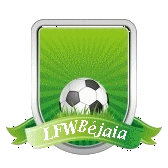 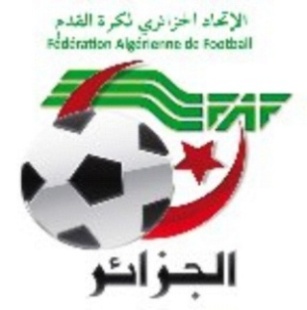 LIGUE DE FOOTBALL DE LA WILAYA DE BEJAIACOMMISSION JURIDICTIONNELLE DE DISCIPLINEREUNION DU 16.03.2020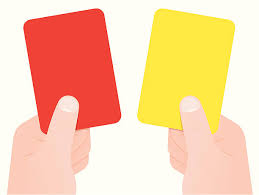 Membres présents :Maitre   YOUBI               Mohamed              PrésidentMr          MEZIANE          Karim                     SecrétaireMr          IDIR                    LAID                        Membre Ordre du jour :   Traitement des Affaires Disciplinaires.HONNEUR SENIORSAffaire N°359 : Match CRBSET  /CRBA  du 14-03-2020BOUFADENE                 SOFIANE               (CRBSET - LN° 061233)  –  avertissement JDOUCHENE                       NADJIB                 (CRBSET– LN° 061744)  –  avertissement JDYAHIAOUI                       FARID                   (CRBA– LN° 061620)  –  avertissement JDAffaire N°360 : Match JSD  / CRBAR  du 14-03-2020CHERDOUANE           TAKFARINAS          (Secrétaire) (CRBAR– LN° 069205)  –  (01) un  mois fermes  de suspension de toute fonction officielle + amende de 2500 DA pour insulte envers entraineur adversaire  (ART.111 RG AMATEUR)Affaire N°361 : Match JSIO / ARBB du  14-03-2020NABTI                            BILLAL                (JSIO– LN° 061710)  –  (01) UN match de suspension ferme pour cumul d’avertissements AJ/JD  (ART.130 RG AMATEUR)BEKKA                           ALI                      (ARBB– LN° 061283)  –  – (01) UN match de suspension ferme pour cumul d’avertissements AJ/JD  (ART.130 RG AMATEUR)BENDRIES                         KARIM             (JSIO– LN° 061091) – avertissement  JDAHOUARI                          REDA               (ARBB– LN° 061279) – avertissement  AJAffaire N°362  : Match AST  /  SSSA du 14-03-2020 HADDADI                    AHMED                      (AST– LN° 061450) – avertissement  AJMOKAT                        DAOUD                      (AST– LN° 061384) – avertissement AJFERDAD                        FERHAT                     (SSSA– LN° 061116) – avertissement  AJSEKOUCHI                   SYPHAX                      (SSSA– LN° 061113) – avertissement AJ Affaire N°363  : Match NCB  / JSBA  du 14-03-2020BENMOUHOUD          EL MEKI                   (JSBA– LN° 061171) – avertissement CASABBAS                           SOUFYANE             (JSBA– LN° 061142) – avertissement CASAffaire N°364  : Match OMC / CSPC  du 13 -03-2020 BENOUDIBA               ESSAID                   (OMC - LN° 061760)  –  avertissement JDAZZOUG                     NASSIM                  (OMC– LN° 061626)  –  avertissement JDCHILLA                         SOFIANE                (CSPC- LN° 061448)  –  avertissement JDJEUNES U19Affaire N°365  : Match AST  / CRBSET du 13-03-2020 BOUSSEBINI            ADAM                          (AST– LN° 062617) – avertissement CASAMIROUCHE           FAYCAL                        (CRBSET– LN° 062239) – avertissement CASAffaire N°366  : Match GB   / RCIA   du 13-03-2020KHRAMSIA      YOUCEF         (RCIA– LN° 062145) – (02) matchs fermes de suspension +amende de 7000 DA pour insulte envers officiels en fin de partie (ART 100 	RG DES JEUNES)BERHANE           ISLAM            (RCIA– LN° 062157) – – (02) matchs fermes de suspension +amende de 7000 DA pour insulte envers officiels en fin de partie (ART 100 	RG DES JEUNES)Affaire N°367  : Match JSM  / CRBA du 13-03-2020IKNI                           RAYAN               (CRBA– LN° 062308) –(01) UN match de suspension ferme pour cumul d’avertissements AJ/CAS  (ART.87 RGDES JEUNES)SAYOUD                     SAMIR                        (JSM – LN° 063549) – avertissement JDBOULEMSAMER         ANIS                          (JSM – LN° 062170) – avertissement AJAffaire N°368  : Match ASOG   /  ESTW   du 14-03-2020 BENAHMED              YANIS                             (ASOG– LN° 062226) – avertissement CASAffaire N°369  : Match JSD  /  JSBA   du 14-03-2020 BOUSEKOUREN         IMAD                             (JSD– LN° 062401) – avertissement CASJEUNES U17Affaire N°370  : Match ESA  /  NRBS  du 06-03-2020 HABIB                     ABDESLAM                (AST– LN° 063650) – avertissement CASBEKKA                     ANIS                           (AST– LN° 063622) – avertissement CASBOUKOU                RABAH                       (AST– LN° 063665) – avertissement CASAMIR                       MOUHCINE              (CRBSET– LN° 064401) – avertissement  CASKHALED                     AHMED                   (CRBSET– LN° 064399) – avertissement CASAffaire N°371  : Match AEFS /  BCEK  du 14-03-2020 BARDACHE                LYAZID                    (BCEK– LN° 063753) – (01) UN match de suspension ferme pour cumul d’avertissements AJ/JD  (ART87 RG DES JEUNES)HAMADOUCHE          AMINE                  (AEFS– LN° 063011) – avertissement AJAffaire N°372  : Match ASOG /  ESTW  du 14-03-2020 BETTAM                     FARES                   (ASOG– LN° 063713) – (01) UN match de suspension ferme pour cumul d’avertissements CAS/JD  (ART87 RG DES JEUNES)Affaire N°373  : Match IRBBH /  USBM du 14-03-2020 BOUZIDI   SID-ALI                  (IRBB– LN° 063994) – (01) UN match de suspension ferme pour cumul d’avertissements CAS/JD  (ART87 RG DES JEUNES)Affaire N°374  : Match ESBM  /  ES AGHBALA  du 13-03-2020 KOURDOUNI          SAID                            (ESBM– LN° 063138) – avertissement CASCHEURFA                 RAYAN                       (ESBM– LN° 063188) – avertissement AJHAMI                         HILAL                         (ESAG– LN° 063398) – avertissement AJHAMMI                       WARIS                     (ESAG– LN° 063392) – avertissement  CASAffaire N°375  : Match NRBS  /  JSAA  du 13-03-2020 BECHITI              RAYANE                         (JSAA– LN° 063377) – avertissement CASAffaire N°376  : Match CRB  /  UST  du 13-03-2020 KERRAMI              FARES                          (UST– LN° 064046) – avertissement  JDAffaire N°377  : Match ENSB  /  ASL  du 14-03-2020 HADDAD                WASSIM                    (ENSB– LN° 064212) – avertissement  AJCHAKAL                ANIS                            (ENSB– LN° 064164) – avertissement  AJYAKOUBI            ABDELHALIM               (ASL– LN° 063368) – avertissement  JDFERRADJ                AIMAD                       (ASL– LN° 063679) – avertissement  JDFERRADJ              LOUNAS                       (ASL– LN° 064392) – avertissement  JDAffaire N°378  : Match JSD  /  JSBA  du 14-03-2020 MEDKOUR                  ALES                     (JSBA– LN° 064393) – avertissement  AJAffaire N°379  : Match JSM  /  CRBA  du 13-03-2020 MOUZAOUI              RACIM                        (CRBA– LN° 063554) – avertissement AJ ALILI                           AIMAD                       (CRBA– LN° 063557) – avertissement +Amende de 1000 DA pour contestation de décision (ART 85 RG DES JUNES)Affaire N°380  : Match AST  /  CRBSET  du 13-03-2020 HABIB                 ABDESLAM                   (AST– LN° 063650) – avertissement  CASBEKKA                ANIS                               (AST– LN° 063622) – avertissement  CASBOUKOU            REBAH                           (AST– LN° 063665) – avertissement  CASAMIR                  MOUHCINE                   (CRBSET– LN° 064401) – avertissement  CASKHALED              AHMED                         (CRBSET– LN° 064399) – avertissement  CASAffaire N°381  : Match ARBB /  SSSA du 13-03-2020 Amende de 5000 DA POUR L’équipe SSSA pour absence de l’entraineur ( ART 45 /2 RG DES JEUNES).JEUNES U15Affaire N°382  : Match NRBS  /  JSAA du 13-03-2020 ALOUI               RAYANE              (NRBS– LN° 067430) –  (02) DEUX match de suspension fermes  pour voies de fait envers adversaire en fin de partie+ Amende de 1500 DA (ART 95 RG DES JEUNES)BEDDAR                 RAYANE                   (NRBS– LN° 065300) – (01) UN match de suspension ferme pour cumul d’avertissements CAS/JD  (ART87 RG DES JEUNES)Affaire N°383  : Match WAT  /  GCB du 14-03-2020 YALAOUI            YOUNES              (GCB– LN° 066281) – (01) UN match de suspension ferme pour cumul d’avertissements JD/JD  (ART87 RG DES JEUNES)ETAT RECAPITULATIF DES AFFAIRESDISCIPLINAIRES TRAITEESJournée du 13 et 14.03-2020                        Le Secrétaire,                                                                               Le Président,                          K. MEZIANE                                                                   Maitre YOUBI MohamedDIRECTION DES COMPETITIONSRéunion du 17-03-2020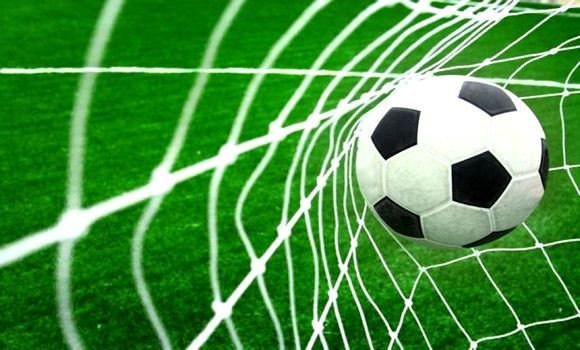 Etaient présents :   MOSTPHAOUI      LACHEMI		Président 	DJOUDER           A/MADJID             Secrétaire	BAROUDI	         ABDELMADJID      Membre		                    FERRAH	         MUSTAPHA	          Membre		                    BETKA	         BOUZID		 MembreObjet : étude des affaires litigieusesAFFAIRE n°69 : Rencontre   USSA - WRBO (U17)  du 14/03/2020Non déroulement de la rencontreAprès lecture de la feuille de match Vu les pièces versées au dossier. Attendu qu’à l’heure prévue de la rencontre,  l’équipe de L’USSA ne s’est pas présentée sur le terrain.Attendu que cette absence a été régulièrement constatée dans la forme et délai règlementairesAttendu que le club de l’USSA n’a fourni aucune justification à l’appui de son dossier.Par ces motifs, la Commission décide :Match perdu par pénalité à l’équipe U17 du club USSA au profit de celle du club WRBO sur le score de 03 buts à 00.RETOUR : 4ème  FORFAITAmende de 60 000.00 DA (Soixante Mille Dinars) au club de l’USSA ;Défalcation d’un (1) point à l’équipe sénior de l’USSADécision du bureau fédéral du 21/01/2018.AFFAIRE n°70 : Rencontre   USSA - WRBO (U19)  du 14/03/2020Non déroulement de la rencontreAprès lecture de la feuille de match Vu les pièces versées au dossier. Attendu qu’à l’heure prévue de la rencontre,  l’équipe de L’USSA ne s’est pas présentée sur le terrain.Attendu que cette absence a été régulièrement constatée dans la forme et délai règlementairesAttendu que le club de l’USSA n’a fourni aucune justification à l’appui de son dossier.Par ces motifs, la Commission décide :Match perdu par pénalité à l’équipe U19 du club USSA au profit de celle du club WRBO sur le score de 03 buts à 00.RETOUR : 4ème  FORFAITAmende de 60 000.00 DA (Soixante Mille Dinars) au club de l’USSA ;Défalcation d’un (1) point à l’équipe sénior de l’USSADécision du bureau fédéral du 21/01/2018.COMMISSION DE  L’ORGANISATIONDES COMPETITIONSHOMOLOGATION DES RESULTATS  U15-U17-U19Groupe « A »**********************************HOMOLOGATION DES RESULTATS  U15-U17-U19Groupe « B »**********************************HOMOLOGATION DES RESULTATS  U15-U17-U19Groupe « C »**********************************HOMOLOGATION DES RESULTATS  U15-U17Groupe « 1 »**********************************HOMOLOGATION DES RESULTATS  U15-U17Groupe « 2 »**********************************HOMOLOGATION DES RESULTATS  U15-U17Groupe « 3 »**********************************HOMOLOGATION DES RESULTATS  U15-U17Groupe « 4 »**********************************DIVISION HNNEURCLASSEMENT 24° JOURNEESOUS TOUTES RESERVESDIVISION PRE-HONNEURCLASSEMENT 17° JOURNEESOUS TOUTES RESERVESCOMMISSION D  L’ORGANISATIONDES COMPETITIONSGroupe A CLASSEMENT 13° JOURNEEU19CLASSEMENT 13° JOURNEEU17CLASSEMENT 13° JOURNEEU15SOUS TOUTES RESERVESCOMMISSION DE  L’ORGANISATIONDES COMPETITIONSGroupe BCLASSEMENT 13° JOURNEEU19CLASSEMENT 13° JOURNEEU17CLASSEMENT 13° JOURNEEU15SOUS TOUTES RESERVESCOMMISSION DE  L’ORGANISATIONDES COMPETITIONSGroupe CCLASSEMENT 11° JOURNEEU19CLASSEMENT 11° JOURNEEU17CLASSEMENT 11° JOURNEEU15SOUS TOUTES RESERVESCOMMISSION DE  L’ORGANISATIONDES COMPETITIONSGroupe 01CLASSEMENT 12° JOURNEEU17CLASSEMENT 12° JOURNEEU15SOUS TOUTES RESERVESCOMMISSION DE  L’ORGANISATIONDES COMPETITIONSGroupe 2CLASSEMENT 12° JOURNEEU17CLASSEMENT 12° JOURNEEU15SOUS TOUTES RESERVESCOMMISSION DE  L’ORGANISATIONDES COMPETITIONSGroupe 3CLASSEMENT 11° JOURNEEU17CLASSEMENT 11° JOURNEEU15SOUS TOUTES RESERVESCOMMISSION DE  L’ORGANISATIONDES COMPETITIONSGroupe 4CLASSEMENT 11° JOURNEEU17CLASSEMENT 11° JOURNEEU15SOUS TOUTES RESERVESDésignation des sanctionsSeniorsSeniors JeunesTotalDésignation des sanctionsHon.P-Hon. JeunesTotalNombre d’affaires06-1925Avertissements14          -3044Contestations décisions--0101Expulsions joueurs02-0911Expulsions dirigeants01-.01Conduite incorrect---MAUVAISE ORGANISATION----13° journéeRENCONTRESU15U17U1913° journéeASOG / ESTW01 – 08 00 – 09 00 – 02 13° journéeJSD NCB / JSBA00 – 00 01 – 02 01 – 00 13° journéeAST / CRBSET00 – 01 01 – 01 03 – 00 13° journéeJSM / CRBA01 – 02 01 – 02  01 – 02 13° journéeEXEMPTCRB AOKASCRB AOKASCRB AOKAS12° journéeRENCONTRESU15U17U1912° journéeSRBT / OFNJ NJNJ12° journéeARBB / SSSA01 – 03 01 – 08 12 – 03 12° journéeUSSA / WRBONJ(00-03) P(00-03) P12° journéeGB / RCIA00 – 03 00 – 00 02 – 02 12° journéeEXEMPTCS P.CIVILE  CS P.CIVILE  CS P.CIVILE  10° journéeRENCONTRESU15U17U1910° journéeOST / FET NJ NJ NJ 10° journéeOCA / JSIO06 – 00 07 – 00 03 – 01 10° journéeCRBAR / CSATT(00-03) P(00-03) P(00-03) P10° journéeJSB / OMC01 – 00 01 – 02 01 – 01 09° journéeRENCONTRESU15U1709° journéeWAT / GCB05 – 01 14 – 00 09° journéeAEFS / BCEK05 – 02  08 – 02 09° journéeFCB / CRMNJNJ09° journéeJST / USTB00 – 04 00 – 00 12° journéeRENCONTRESU15U1712° journéeJSCA / NBT06 – 02 10 – 00 12° journéeCRB / UST06 – 01 05 – 00 12° journéeJST / AWFSB01 – 01 00 – 03 12° journéeENSB / ASL05 – 02 01 – 01 10° journéeRENCONTRESU15U1710° journéeESBM / ESA02 – 01 01 – 00 10° journéeCRBA / JSC03 – 02 00 – 00 10° journéeNRBS / JSAA00 – 04 01 – 04 10° journéeEXEMPTASEC AWZELLAGUENASEC AWZELLAGUEN10° journéeRENCONTRESU15U1710° journéeJSI / IRBBHNJ NJ 10° journéeUSBM / CSPT00 – 10  02 – 04 10° journéeCSB / ASSA01 – 02 05 – 00 10° journéeOC TASLENTOC TASLENTOC TASLENT11° journéeRENCONTRESU15U1711° journéeCSPT / CSB03 – 00 04 – 01 11° journéeIRBBH / USBM09 – 01  12 – 00 11° journéeOCT / JSI06 – 02 00 – 04 11° journéeASS AKBOUASS AKBOUASS AKBOURENCONTRES24° JOURNEESENIORSAST / SSSA00 – 01 JSD / CRBAR10 – 00  CRBSET / CRBA00 – 01 NCB / JSBA02 – 01 JSIO / ARBB03 – 01 OF / JSM00 – 03 OMC / CSPC04 – 04RCIA / GB01 – 04 CLAS.CLUBSPTSJGNPBPBCDIF.Obs.01SS SIDI AICH55241704035917+4202JS DJERMOUNA54241703046624+4203CRB AOKAS43241304073721+1604NC BEJAIA41231205063722+1505CRB S. EL TENINE40241107063920+19--JS MELBOU40241107063319+1407ARB BARBACHA35240908073626+10--AS TAASSAST35240908074235+0709JS I. OUAZZOUG34240907082827+0110GOURAYA BEJAIA33240906093040-1011JSB AMIZOUR29240708092834-0612RC IGHIL ALI25230607102332-0913CRB AIT RZINE22240507121947-2814O M’CISNA17240308132351-2815CS P.CIVILE12240205172967-3816O FERAOUN-08240203192268-46-17RENCONTRES17° JOURNEESENIORSASOG / JSB 04 – 00 OCA / USSA08 – 00 FET / WRBO02 – 01 ESTW / OST05 – 01 CSATT / SRBT05 – 04 CLAS.CLUBSPTSJGNPBPBCDIF.Obs.01FE TAZMALT42171303013409+2502AS OUED GHIR38171202035521+2403WRB OUZELLAGUEN34171004032914+1504CSA TIZI TIFRA26170802073033-0305OC AKFADOU22170604073426+08--ES TIZI WER22170604072127-0607JS BEJAIA19170601102134-1308SRB TAZMALT18170503092630-0409OS TAZMALT15170403101528-1310US SIDI AYAD-17170004130942-33-21CLAS.CLUBSPTSJGNPBPBCDIF.Obs.01NC Bejaia28110901012706+2102JS Melbou 27120900032808+20--AS Taassast 27120900032911+1804CRB Aokas 19110601042114+07--JS Djermouna19110601041915+0406JSB Amizour10120301081519-04--CRB S.E.Tenine10110301071521-0608ES Tizi Wer07110201081027-1709AS Oued Ghir 03110100100649-43CLAS.CLUBSPTSJGNPBPBCDIF.Obs.01JS Melbou 29120902013707+3002CRB Aokas 26110802013105+2603JS Djermouna19110601044415+2904ES Tizi Wer16110404032821+07--NC Bejaia16110501051716+0106JSB Amizour14120402061920-01--AS Taassast 14120402062027-0708CRB S.E.Tenine06110103071335-2209AS Oued Ghir 04110101090973-63CLAS.CLUBSPTSJGNPBPBCDIF.Obs.01JSB Amizour32121002005005+4502CRB Aokas 27110900024013+2703NC Bejaia24110800034014+2604JS Melbou 20120602042913+1605JS Djermouna17110502041821-0306ES Tizi Wer12110400072627-01--AS Taassast 12120400081727-1008CRB S.E.Tenine06110200091535-2009AS Oued Ghir 00110000110383-80CLAS.CLUBSPTSJGNPBPBCDIF.Obs.01ARB Barbacha 28110901014010+3002RC Ighil Ali26100802004107+3403Gouraya Bejaia23120702032814+1404WRB Ouzellaguen20120602042617+0905SS Sidi Aich18110600054127+1406SRB Tazmalt16110404032921+0807CS P. Civile06110200091069-5908O Feraoun04100101081131-2009US Sidi Ayad00120000120036-36CLAS.CLUBSPTSJGNPBPBCDIF.Obs.01WRB Ouzellaguen34121101005717+4002CS P. Civile29110902003709+2803SS Sidi Aich19110601043120+1104RC Ighil Ali17100502032112+0905Gouraya Bejaia15120403051923-0406SRB Tazmalt13110401063627+0907ARB Barbacha 09110300081647-3108O Feraoun06100200081136-2509US Sidi Ayad-02120000120143-42-02CLAS.CLUBSPTSJGNPBPBCDIF.Obs.01WRB Ouzellaguen31111001004113+2802RC Ighil Ali27100900013108+2303SS Sidi Aich22110701032714+1304CS P. Civile18110600052412+1205Gouraya Bejaia17120502052015+0506ARB Barbacha 15110500062623+0307SRB Tazmalt12110400071530-1508US Sidi Ayad00110000110137-36--O Feraoun00100000100352-49CLAS.CLUBSPTSJGNPBPBCDIF.Obs.01OC Akfadou25110801023506+2902JS I. Ouazzoug20110602033321+12--FE Tazmalt20100602022615+1104JS Bejaia18110503031315-0205OS Tazmalt16100404022113+0806O M’Cisna10110204051520-05--CSA Tizi Tifra10110301071626-1008CRB Ait R’Zine 01110001100548-43CLAS.CLUBSPTSJGNPBPBCDIF.Obs.01OC Akfadou29110902004004+36--CSA Tizi Tifra29110902003405+2903O M’Cisna19110601041518-0304OS Tazmalt17100502032412+1205FE Tazmalt16100501042415+0906JS I. Ouazzoug08110202072132-1107CRB Ait R’Zine 04110101090943-3408JS Bejaia01110001100644-38CLAS.CLUBSPTSJGNPBPBCDIF.Obs.01OC Akfadou28110901014608+3802OS Tazmalt22100701022513+1203CSA Tizi Tifra21110700043422+1204FE Tazmalt19090601022412+1205JS Bejaia16110501052527-0206O M’Cisna12110400072027-0707JS I. Ouazzoug03110100101240-28--CRB Ait R’Zine 03100100090946-37CLAS.CLUBSPTSJGNPBPBCDIF.Obs.01AEF Sahel 32121002004305+3802USTB27120803015807+5103BC El Kseur17120502053428+06--CR Mellala17110502042321+0205WA Tala Hamza16120501063022+0806FC Bejaia15110500062013+0707JS Tissa11120302071317-0408GC Bejaia001200001204112-108CLAS.CLUBSPTSJGNPBPBCDIF.Obs.01AEF Sahel31121001016013+47--USTB31121001015407+4703BC El Kseur20120602043122+0904WA Tala Hamza17120502052219+0305JS Tissa15120403051828-1006FC Bejaia11110302061726-0907CR Mellala10110301072033-1308GC Bejaia00120000120478-74CLAS.CLUBSPTSJGNPBPBCDIF.Obs.01JSC Aokas29120902014610+3602CR Bejaia26120802023512+2303AWFS Bejaia25120802023416+18-0104JS Tamridjet14120402071824-0605NB Taskriout13120401071834-1606US Tamridjet12120400081833-1507AS Lota10120301081338-2508ENS Bejaia08120203071126-15CLAS.CLUBSPTSJGNPBPBCDIF.Obs.01JSC Aokas31121001017112+59--CR Bejaia31121001016112+4903AWFS Bejaia17120502052125-04--JS Tamridjet17120502051622-0605ENS Bejaia12120303061626-1006US Tamridjet11120302071634-18--NB Taskriout11120302072250-2808AS Lota06120103081860-42CLAS.CLUBSPTSJGNPBPBCDIF.Obs.01JSA Amizour25090801002607+1902ASEC Awzellaguen21090700023415+1903ES Beni Maouche18090600032612+1404ES Aghbala16100501042109+1205JS Chemini07100201070928-19--CRB Amizour07090201060827-1907NRB Semaoun03100100091137-26CLAS.CLUBSPTSJGNPBPBCDIF.Obs.01ES Beni Maouche24090800012408+1602JSA Amizour20090602012305+1803ASEC Awzellaguen18090600031911+0804ES Aghbala14100402042010+10--CRB Amizour14090402031813+0506JS Chemini04100101081029-1907NRB Semaoun00100001090240-38-01CLAS.CLUBSPTSJGNPBPBCDIF.Obs.01CSP Tazmalt25100801013715+2202IRB Bouhamza23090702006505+6003JS Ichelladhen15080500031708+0904CS Boudjellil13090401041618-0205US Beni Mansour09100203051831-1306OC Taslent04090102061040-30-0107ASS Akbou00090001080349-46-01CLAS.CLUBSPTSJGNPBPBCDIF.Obs.01CSP Tazmalt30101000005102+4902IRB Bouhamza15090500042519+06--CS Boudjellil15090500042015+0504US Beni Mansour11100302050826-1805OC Taslent09090301052030-10-0106ASS Akbou07090201060727-2007JS Ichelladhen06080200061223-11